Математика                            Класс: 2                            Дата проведения:     15.12.15                               Урок № 57Тема: Сложение и вычитание вида 37 + 3, 40 – 3.Цель обучения (когнитивная):  формировать умение решать примеры вида 37+3, 40-3, опираясь на алгоритм и знания десятичного состава чисел в пределах 100, применять эти умения при вычислении примеров с «окошками» и решении задач,  активизировать мыслительную деятельность; развивать логическое мышление, усидчивость;  пробудить интерес к предмету через дидактическую игру, логические задания; прививать любовь к математикеЦель личностного развития: формировать умение работать в паре и группеОжидаемый результат: Ученик:А - решает примеры данного видаВ – решает примеры с «окошечками»С – решает задачи в 2 действия     Игра «Обгонялки»80-4=	               70-1=36+4=               54+6=57+3=               90-8=29+1=	             75+5=40-2 =              100-7=ЭтапРесурсыДеятельность учителяДеятельность  учащихсяОценивание МодульI.Мотивационный этап.карточкина А4на каждую группуПримеры  на доскеТренинг  «Сделай как я»Каллиграфическая минутка Взаимотренаж – счёт с переходом через десяток в пределах 100Актуализация знаний.    Устный счёт.  -Упражнение на развитие зрительной памяти. Игра «Обгонялки» 80-4	70-136+4	54+657+3	90-829+1	75+540-2	               100-7Выход на тему урок а- Что особенным было в данных примерах?-Как  решить примеры: 37 + 3, 40 – 3?«Мозговой штурм». Сообщение темы: сегодня мы продолжаем изучать двузначные числа и действия с ними.Постановка целей и определение темы урока.Я узнаю…Я смогу…Я научусь…Цель: создание положительного настроения, повышение сплоченности группы.Дети встают в шеренгу. Ведущий, показывает несложные движения, которые остальные участники повторяют. В роли ведущего попеременно выступают все участники.Прописывают цифрыЗаписывают число, классная работаРабота в парах сменного составаВ группахВыброс на доскупредположения детей.Высказывания детейВзаимооценка Самооценка «Сигналы рукой»Формативное оцениваниеТехника «20 секунд». НПОдОКМУиЛВОТиОИКТII. Операционный этап.КарточкаКарточка Отработка счёта в пределах 100.46+4=              50-6= 22+8=	            60-5=65+5=              80-7=43+7=              70-4=Игра «Найди число»	                                   28-7=45+…=50                 80-…=74…+4=70                   …- 3=87Решение задачи В саду росло 16 яблонь, а груш на 4 дерева больше. Сколько фруктовых деревьев в саду?Фронтальная работа      У доскиВывод: десятки  складываются с десятками, единицы с единицамидесятки  вычитаются из десятков, единицы из единицРабота в парах Взаимопроверка в групперабота в группах – выброс на доску«Сигналы рукой»Формативное оцениваниеТехника «20 секунд». ВзаимооценкаСамооценка НПОдОКМУиЛВОТиОИКТIII. Рефлексия.карточкиКонтроль	А – реши примеры38+2=	35+5=90-1=	60-7=56+4=	80-9=80-4=	67+3=В – вставь пропущенные числа44+…=50	86-…=8070-…=63	…+3=30С – реши задачуВ лесу растёт 32 берёзы, а сосен на 8 больше. Сколько деревьев растёт в лесу?«Закончи предложение.»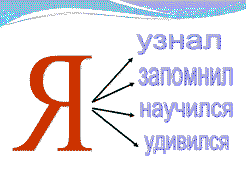 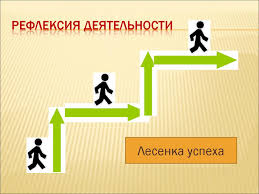 Д/з – с. 112 № 2Индивидуальная работаУченики по желанию высказываются, что им на уроке понравилось, и чему они научились.Формативное оцениваниеОценивание стикерами своей работыНПОдОКМУиЛВОТиОИКТКонтроль	А – реши примеры38+2=	     35+5=                               56+4=90-1=	     60-7=                                 80-9=80-4=	     67+3=В – вставь пропущенные числа44+   …   =50	                    86 -   …   =8070-    …   =63	                    …  +3=30С – реши задачуВ лесу растёт 32 берёзы, а сосен на 8 больше. Сколько деревьев растёт в лесу?Контроль	А – реши примеры38+2=	     35+5=                               56+4=90-1=	     60-7=                                 80-9=80-4=	     67+3=В – вставь пропущенные числа44+   …   =50	                    86 -   …   =8070-    …   =63	                    …  +3=30С – реши задачуВ лесу растёт 32 берёзы, а сосен на 8 больше. Сколько деревьев растёт в лесу?Контроль	А – реши примеры38+2=	     35+5=                               56+4=90-1=	     60-7=                                 80-9=80-4=	     67+3=В – вставь пропущенные числа44+   …   =50	                    86 -   …   =8070-    …   =63	                    …  +3=30С – реши задачуВ лесу растёт 32 берёзы, а сосен на 8 больше. Сколько деревьев растёт в лесу?Контроль	А – реши примеры38+2=	     35+5=                               56+4=90-1=	     60-7=                                 80-9=80-4=	     67+3=В – вставь пропущенные числа44+   …   =50	                    86 -   …   =8070-    …   =63	                    …  +3=30С – реши задачуВ лесу растёт 32 берёзы, а сосен на 8 больше. Сколько деревьев растёт в лесу?Игра «Найди число»	                                   45+…=50                 80-…=74…+4=70                   …- 3=87Игра «Найди число»	                                   45+…=50                 80-…=74…+4=70                   …- 3=87Игра «Найди число»	                                   45+…=50                 80-…=74…+4=70                   …- 3=87Игра «Найди число»	                                   45+…=50                 80-…=74…+4=70                   …- 3=87Игра «Найди число»	                                   45+…=50                 80-…=74…+4=70                   …- 3=87Игра «Найди число»	                                   45+…=50                 80-…=74…+4=70                   …- 3=87Игра «Найди число»	                                   45+…=50                 80-…=74…+4=70                   …- 3=87Игра «Найди число»	                                   45+…=50                 80-…=74…+4=70                   …- 3=87Составить краткую запись и решить задачу.В саду росло 16 яблонь, а груш на 4 дерева больше. Сколько фруктовых деревьев в саду?Составить краткую запись и решить задачу.В саду росло 16 яблонь, а груш на 4 дерева больше. Сколько фруктовых деревьев в саду?Составить краткую запись и решить задачу.В саду росло 16 яблонь, а груш на 4 дерева больше. Сколько фруктовых деревьев в саду?Составить краткую запись и решить задачу.В саду росло 16 яблонь, а груш на 4 дерева больше. Сколько фруктовых деревьев в саду?